Государственное бюджетное образовательное учреждение школа №1547 г.Москвы Проект во второй младшей группе "Я большой лохматый шмель"Подготовила и провела воспитатель Телицына Г.В.Тип проекта: По содержанию: познавательно-исследовательский.По количеству участников: групповой.Характер контактов: среди детей группы.Время реализации проекта: 1-15 июня 2020.Возрастная группа: вторая младшая группа.Участники проекта: дети, педагоги, родители.Автор проекта: воспитатель Телицына Г.В.Проблема: У детей недостаточно сформированы знания о насекомых.Актуальность: Во время прогулки к нам на веранду залетел шмель. Дети стали визжать, кричать. Одни ребята стали кричать, что это муха, другие утверждать, что это пчела. У детей появилась масса вопросов: -Кто же это?- А где его дом?-Что он ест?-А есть ли у него мама и папа? и др.Таким образом, возник наш проект, который мы назвали "Я большой лохматый шмель"Цель проекта: Сформировать элементарные представления у детей о жизни шмеля.Задачи: 1. Расширение и систематизация знаний детей о шмеле: его отличительных особенностях, месте его обитания, жизнедеятельности, способе передвижения и т.д.;2. Развитие познавательного интереса у детей;3. Воспитание бережного отношения к насекомым, миру природы;4. Развитие эмоциональной отзывчивости;5. Обогащение словарного запаса, развитие связной речи детей. Участники проекта: дети, воспитатели, родителиПредполагаемый результат:1. Дети получат знания об одном из представителей насекомых - шмеле;2. У детей сформируется навык вести наблюдение за насекомыми;3. Дети получат представления об отличительных особенностях шмеля;4. Все участники процесса получат положительные эмоции от полученных результатов.Этапы проекта:1. Подготовительный:определение цели и задач данного проекта;подбор и изучение методической, научно-познавательной и художественной литературы, иллюстративного материала;подбор и изготовление дидактических игр экологического содержания направленных на развитие познавательной активности детей;целевые прогулки по экологической тропинке детского сада.2.  Практический:3. ЗаключительныйСоздание фотоальбома "Мохнатый шмель"музыкальное развлечение "На полянке на лесной"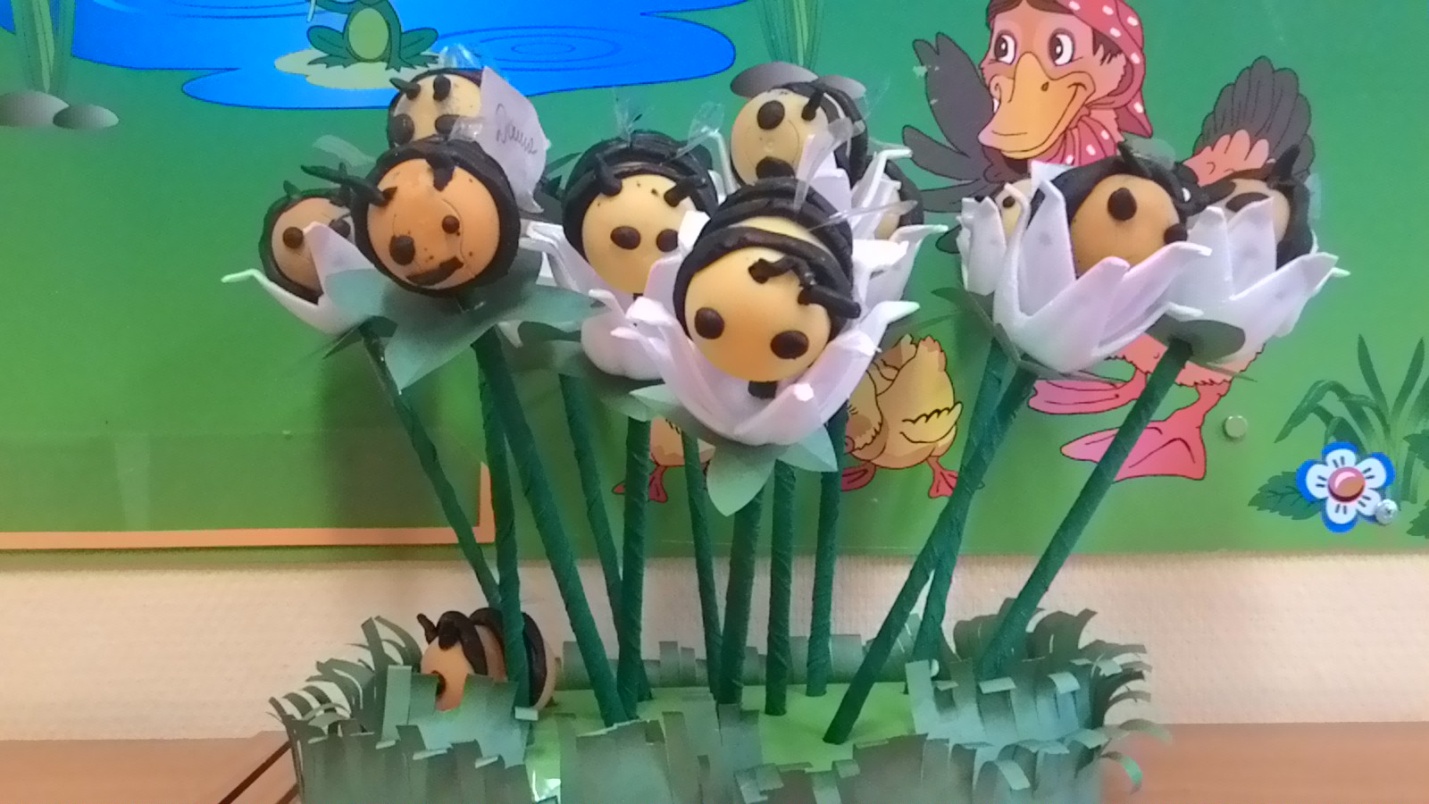 Чтение художественной литературыОтгадывание загадок о насекомых.Чтение стихов и рассказов о насекомых;разучивание танца "Пчёлы со шмелями";слушание музыки Римского-Корсакова "Полёт шмеля"просмотр мультфильма "Лунтик"Познавательная деятельностьБеседа:"Наши соседи"Наблюдение за насекомыми на участке детского сада.Презентация "Мохнатый толстячок"Игровая деятельностьДидактические игры:"Третий лишний""Найди отличия""Лото""Летает - не летает"Физкультминутки, пальчиковые игры.Продуктивная деятельностьРисование:книжки-раскраскиЛепка:"Шмель"(из бросового материала)Взаимодействие с родителямиИндивидуальные беседы с родителями по теме проектаПодборка иллюстративного материалаПапка-передвижка "Первая помощь при укусах насекомых